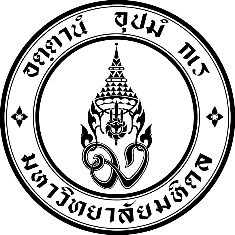 ใบสมัครขอรับทุนที่พักอาศัยในหอพักนักศึกษา (บ้านมหิดล)สำหรับนักศึกษาระดับปริญญาตรีที่ขาดแคลนทุนทรัพย์ ประจำปีการศึกษา 2565(โปรดกรอกข้อความให้ครบถ้วน ด้วยลายมือบรรจง) ประวัติผู้สมัครขอรับทุน1. ชื่อ-สกุล (นาย/นางสาว)............................................................................ รหัสนักศึกษา................................สังกัดคณะ/วิทยาลัย................................................. สาขาวิชา.................................................... ชั้นปี..........E-mail ……………………………….........………………..............…… โทรศัพท์...........................................................2. เกิดเมื่อวันที่ ................ เดือน .................................. พ.ศ. ....................... อายุ .............. ปี3. ผลการศึกษาเกรดเฉลี่ยสะสม ....................................4. ที่อยู่ตามภูมิลำเนา บ้านเลขที่ .............. หมู่......... ซอย..................................... ถนน.....................................ตำบล/แขวง......................................... อำเภอ/เขต...........................................จังหวัด.................................หมายเลขโทรศัพท์..........................................................5. ที่อยู่ปัจจุบัน (ติดต่อได้ขณะกำลังศึกษา)	 ต้องเสียค่าใช้จ่าย ........................................ บาท ต่อ  เดือน  ภาคการศึกษา	 ไม่ต้องเสียค่าใช้จ่ายโดยพักที่ : หอพัก ชื่อ ...................................................................................... เลขห้อง ............................................ บ้านพักบิดา/มารดา	 บ้านพักผู้อื่น (โปรดระบุความสัมพันธ์) ................................................... ที่พักประเภทอื่น ๆ (โปรดระบุ) .................................................................................................................ที่อยู่จริง (ตามข้อ 5) บ้านเลขที่................. หมู่......... ซอย............................. ถนน..........................................ตำบล/แขวง......................................... อำเภอ/เขต...........................................จังหวัด..................................หมายเลขโทรศัพท์..........................................................6. ผู้สมัครได้รับเงินค่าใช้จ่ายเฉลี่ยเดือนละ ......................................................... บาทจาก     บิดา         มารดา        ผู้อุปการะ7. ค่าใช้จ่ายรายเดือนของนักศึกษา จ่ายเป็นค่าที่พักอาศัย .............................................. บาท	   อุปกรณ์การศึกษา ................................................ บาทอาหาร .................................................... บาท	   เดินทาง/พาหนะ .................................................. บาทใช้จ่ายส่วนตัว ......................................... บาท	   กิจกรรมนักศึกษา ................................................. บาทใช้จ่ายอื่นๆ (ระบุ) ........................................................................ ประมาณ ......................................... บาท8. ประมาณการค่าใช้จ่ายผู้สมัครคิดว่าควรมีค่าใช้จ่ายที่เหมาะสมกับความเป็นอยู่ตามสถานภาพของตนเดือนละ ....................... บาท9. ประวัติการทำงานพิเศษ  เพื่อหารายได้สนับสนุนครอบครัว – ค่าใช้จ่ายสำหรับตนเอง  เคยทำ                       ไม่เคยทำ                    ข้อมูลด้านทุนการศึกษา10. ทุนกู้ยืมรัฐบาล (ปีล่าสุด)      กยศ.       กรอ.     ปีการศึกษา........................................   จำนวนเงินที่กู้...................................................... บาท11. ท่านเคยได้รับทุนการศึกษามาก่อนหรือไม่	       ไม่เคยได้รับทุนการศึกษา                   เคยได้รับทุนการศึกษา	 12. ประวัติการรับทุนการศึกษาระดับมัธยมปลายปีการศึกษา ................ ได้รับทุน ............................................................... จำนวนเงิน ....................... บาทปีการศึกษา ................ ได้รับทุน ............................................................... จำนวนเงิน ....................... บาทปีการศึกษา ................ ได้รับทุน ............................................................... จำนวนเงิน ....................... บาทระดับปริญญาตรีปีการศึกษา ................ ได้รับทุน ............................................................... จำนวนเงิน ....................... บาทปีการศึกษา ................ ได้รับทุน ............................................................... จำนวนเงิน ....................... บาทปีการศึกษา ................ ได้รับทุน ............................................................... จำนวนเงิน ....................... บาทข้อมูลของครอบครัวและผู้อุปการะ 13. บิดาชื่อ ......................................................นามสกุล ....................................................... อายุ ................ ปี มีชีวิต	 ถึงแก่กรรมที่อยู่ปัจจุบันของบิดา บ้านเลขที่ ............. หมู่......... ซอย............................. ถนน..........................................ตำบล/แขวง ........................................ อำเภอ/เขต ..........................................จังหวัด .................................หมายเลขโทรศัพท์..........................................................อาชีพ..................................................................................................................... ลักษณะงาน…………………..................................................................................................................……………ตำแหน่ง.................................................รายได้ ...................................... บาท ต่อ  เดือน  ปีสถานที่ทำงาน.................................................................................................. จังหวัด...................................หมายเลขโทรศัพท์..........................................................อาชีพรอง (ถ้ามี) ..............................................................................................................................................14. มารดาชื่อ ....................................................นามสกุล ...................................................... อายุ ............... ปี มีชีวิต	 ถึงแก่กรรมที่อยู่ปัจจุบันของมารดา บ้านเลขที่ ............... หมู่........ ซอย............................. ถนน......................................ตำบล/แขวง ........................................ อำเภอ/เขต ..........................................จังหวัด .................................หมายเลขโทรศัพท์..........................................................อาชีพ..................................................................................................................... ลักษณะงาน…………………..................................................................................................................……………ตำแหน่ง.................................................รายได้ ...................................... บาท ต่อ  เดือน  ปีสถานที่ทำงาน.................................................................................................. จังหวัด...................................หมายเลขโทรศัพท์..........................................................อาชีพรอง (ถ้ามี) ..............................................................................................................................................15. สถานภาพการสมรสของบิดามารดา  อยู่ด้วยกัน	 หย่าร้าง	 แยกกันอยู่เพราะความจำเป็นของอาชีพ บิดาถึงแก่กรรม	 มารดาถึงแก่กรรม	 แยกกันอยู่เพราะเหตุอื่นๆ16. ผู้อุปการะ นอกเหนือจากบิดามารดา     มี       ไม่มีชื่อ-สกุลผู้อุปการะ .................................................................... อายุ....... ปี  เกี่ยวข้องเป็น............................ที่อยู่  บ้านเลขที่ ................. หมู่......... ซอย....................................... ถนน......................................................ตำบล/แขวง ........................................ อำเภอ/เขต ..........................................จังหวัด .................................หมายเลขโทรศัพท์..........................................................สถานภาพ    โสด    สมรส  และมีบุตร...........คน กำลังศึกษา...........คน  ประกอบอาชีพ...........คนอาชีพของผู้อุปการะ............................................... ลักษณะงาน………..................................………………………ตำแหน่ง/ยศ...................................................... รายได้ ....................................... บาท ต่อ  เดือน  ปีสถานที่ทำงาน........................................................................................... จังหวัด..........................................หมายเลขโทรศัพท์..........................................................17. จำนวนพี่น้อง ร่วมบิดามารดาเรียงตามลำดับ รวมทั้งผู้สมัคร ผู้ขอทุน มีพี่-น้อง (รวมตนเอง) จำนวน................คน  โดยผู้ขอทุนเป็นบุตรคนที่................ของครอบครัว18. ครอบครัวของท่านประสบปัญหาเกี่ยวกับการขาดแคลนเงินอย่างไรและบ่อยเพียงใด...................................................................................................................................................................................................................................................................................................................................................................................................................................................................................................................................................................................................................................................................................................................................................................................................................................................................และแก้ปัญหาโดยวิธีใดเมื่อขาดเงิน ................................................................................................................................................................................................................................................................................... .....................................................................................................................................................................................................................................................................................................................................................................................................................................................................................................................19. ท่านมีส่วนร่วมในกิจกรรมของส่วนงาน/มหาวิทยาลัย และอื่นๆ ที่จัดโดยมหาวิทยาลัยหรือองค์กรอื่น       ใดบ้างโปรดระบุปี และลักษณะกิจกรรม ...................................................................................................................................................................................................................................................................................................................................................................................................................................................  ............................................................................................................................................................................................................................................................................................................................................................................................................................................................................................................................................................................................................................................................................................20. โครงการหรือความตั้งใจที่จะประกอบอาชีพในอนาคต..........................................................................................................................................................................................................................................................................................................................................................................................................................................................................................................................................................................................................................................................................................................................................................................................................................................................................................................................................................................................................................................21. โปรดให้ข้อมูลเกี่ยวกับตนเองและครอบครัว และให้เหตุผลที่สมัครขอรับทุนโดยละเอียด เพื่อประกอบการพิจารณาของคณะกรรมการฯ (กรณีเนื้อที่ไม่เพียงพอ ให้เขียนในกระดาษเปล่าและแนบกับใบสมัคร).................................................................................................................................................................................................................................................................................................................................................................................................................................................................................................................................................................................................................................................................................................................................................................................................................................................................................................................................................................................................................................................................................................................................................................................................................................................................................................................................................................................................................................................................................................................................................................................................................................................................................................................................................................................................................................................................................................................................................................................................................................................................................................................................................................................................................................................................................................................................................................................................................................................................................................................................................................................................................................................................................................................................................................................................................................................................................................................................................................................................................................................................................................................................................................................................................................................................................................................................................................................................................................................................................................................................................................................................................................................................................................................................................................................................................................................................................................................................................................................................................................................................................................................................................................................................................................................................................................................................................................................................................................................................................................................................................................................................................................................................................................................................................................................................................................................................... ..............................................................................................................................................................................................................................................................................................................................................22. วาดแผนที่แสดงที่อยู่อาศัยของบิดา มารดา หรือผู้ปกครอง (ตามทะเบียนบ้านหรือที่อยู่ปัจจุบัน)      และแสดงสถานที่จุดที่ตั้งสำคัญ 23. ภาพถ่ายบ้านบิดา มารดา หรือผู้ปกครองของนักศึกษา  รูปถ่ายภายนอกตัวบ้านรูปถ่ายภายในตัวบ้านข้าพเจ้าขอรับรองว่า ข้อความที่ข้าพเจ้าให้ไว้ในใบสมัครนี้เป็นความจริงทุกประการ ทั้งนี้ หากปรากฏว่าข้อความในข้างต้นไม่เป็นความจริง ข้าพเจ้ายินยอมให้มหาวิทยาลัยตัดสิทธิ์การรับทุนที่พักอาศัยในหอพักนักศึกษา (บ้านมหิดล) สำหรับนักศึกษาระดับปริญญาตรีที่ขาดแคลนทุนทรัพย์ ตลอดสภาพการเป็นนักศึกษา และหากได้รับการพิจารณารับทุนจะตั้งใจศึกษาเล่าเรียน และจะช่วยเหลือและเข้าร่วมกิจกรรมของส่วนงานและหรือมหาวิทยาลัยอย่างต่อเนื่อง รวมทั้งช่วยเหลือและเข้าร่วมกิจกรรมของงานหอพักนักศึกษาและหรือกองกิจการนักศึกษา ตามที่ได้รับมอบหมายอย่างเต็มความสามารถลงชื่อ .......................................................................... (................................................................................)ผู้สมัครวันที่ .....................................................ความคิดเห็นของอาจารย์ที่ปรึกษา/หรืออาจารย์ฝ่ายกิจการนักศึกษา/หรืออาจารย์ท่านอื่นที่ให้ความเห็นได้ข้าพเจ้า.................................................................................. ตำแหน่ง................................................................สังกัดคณะ......................................................................... ภาควิชา.....................................................................ขอรับรองว่า นาย/นางสาว............................................................................................. ชั้นปีที่...........................รหัสประจำตัวนักศึกษา.................................... คณะ............................................. สาขาวิชา………………………….เป็นผู้มีความประพฤติดี ขาดแคลนทุนทรัพย์ ตามข้อมูลที่แสดงไว้ในใบสมัครเป็นจริงทุกประการ และเป็นบุคคลที่สมควรได้รับพิจารณาเพื่อรับทุนที่พักอาศัยในหอพักนักศึกษา (บ้านมหิดล) สำหรับนักศึกษาระดับปริญญาตรีที่ขาดแคลนทุนทรัพย์ ประจำปีการศึกษา 2565ความคิดเห็นต่อนักศึกษาที่สมัครขอรับทุน....................................................................................................................................................................................................................................................................................................................................................................................................................................................................................................................................................................................................................................................................................................................................................................................................................................................................................................................................................................................................................................................................................................................................................................................................................................................................................................................................................................................................................................................................................................................................................................................................................................................................................................................................................................................................................................................................................................................................................................................................................................................................................................................................................................................................................................................................................................................................................................................................................................................................................................................................................................................................................ลงชื่อ ........................................................................................... อาจารย์ผู้ให้ความคิดเห็น           (....................................................................................)              วันที่ ....................................................................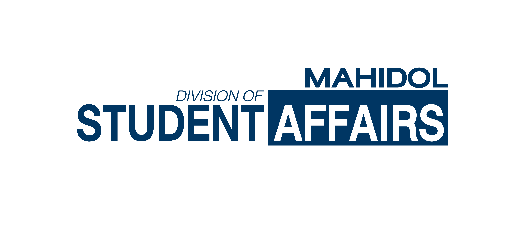 เอกสารแสดงความยินยอม (Consent Form)วันที่ ___________________การสมัครขอรับทุนที่พักอาศัยในหอพักนักศึกษา (บ้านมหิดล) สำหรับนักศึกษาระดับปริญญาตรีที่ขาดแคลนทุนทรัพย์ ประจำปีการศึกษา___________ข้าพเจ้า _______________________________________________________________________❒ “ให้” ความยินยอม				 ❒ “ไม่ให้” ความยินยอม	ในการใช้ข้อมูลส่วนบุคคลของข้าพเจ้า เพื่อการสมัครขอรับทุนที่พักอาศัยในหอพักนักศึกษา (บ้านมหิดล) สำหรับนักศึกษาระดับปริญญาตรีที่ขาดแคลนทุนทรัพย์ ประจำปีการศึกษา___________ เพื่อใช้เป็นข้อมูลในการพิจารณาการให้ทุนที่พักอาศัยหอพักนักศึกษา (บ้านมหิดล) ประจำปีการศึกษา___________ และเพื่อการส่งข้อมูลให้หน่วยงานที่ทำหน้าที่ในกระบวนการเบิกจ่ายเงินสำหรับนักศึกษาผู้ได้รับทุน นั้น	ทั้งนี้ ก่อนการแสดงเจตนา ข้าพเจ้าได้อ่านรายละเอียดจากนโยบายความเป็นส่วนตัวเกี่ยวกับการเก็บบันทึกข้อมูลการเข้าพักอาศัยในหอพักนักศึกษา (บ้านมหิดล) ถึงวัตถุประสงค์ในการเก็บรวบรวม ใช้หรือเปิดเผย (“ประมวลผล”) ข้อมูลส่วนบุคคล และมีความเข้าใจดีแล้ว	ข้าพเจ้าให้ความยินยอมหรือปฏิเสธไม่ให้ความยินยอมในเอกสารนี้ด้วยความสมัครใจ ปราศจากการบังคับหรือชักจูง และข้าพเจ้าทราบว่าข้าพเจ้าสามารถถอนความยินยอมนี้เสียเมื่อใดก็ได้ เว้นแต่ในกรณีมีข้อจำกัดสิทธิตามกฎหมายหรือยังมีสัญญาระหว่างข้าพเจ้ากับกองกิจการนักศึกษา มหาวิทยาลัยมหิดล ที่ให้ประโยชน์แก่ข้าพเจ้าอยู่ 	กรณีที่ข้าพเจ้าประสงค์จะขอถอนความยินยอม ข้าพเจ้าทราบว่าการถอนความยินยอมจะมีผลทำให้ ข้าพเจ้าไม่สามารถเข้ารับการพิจารณาการให้ทุนที่พักอาศัยหอพักนักศึกษา (บ้านมหิดล) ประจำปีการศึกษา___________ ได้ และข้าพเจ้าทราบว่าการถอนความยินยอมดังกล่าว ไม่มีผลกระทบต่อการประมวลผลข้อมูลส่วนบุคคลที่ได้ดำเนินการเสร็จสิ้นไปแล้วก่อนการถอนความยินยอมลงชื่อ……………………………….………………………….…….(…..………………………………………………….……………...)ที่ประเภทงาน/รายละเอียดสถานที่ทำปี พ.ศ.ระยะเวลาที่ทำรายได้ (บาท)คนที่ชื่อ – สกุลอายุกำลังศึกษาสถานศึกษา/ระดับชั้นประกอบอาชีพรายได้ต่อเดือนสถานภาพโสด/สมรสจำนวนบุตร